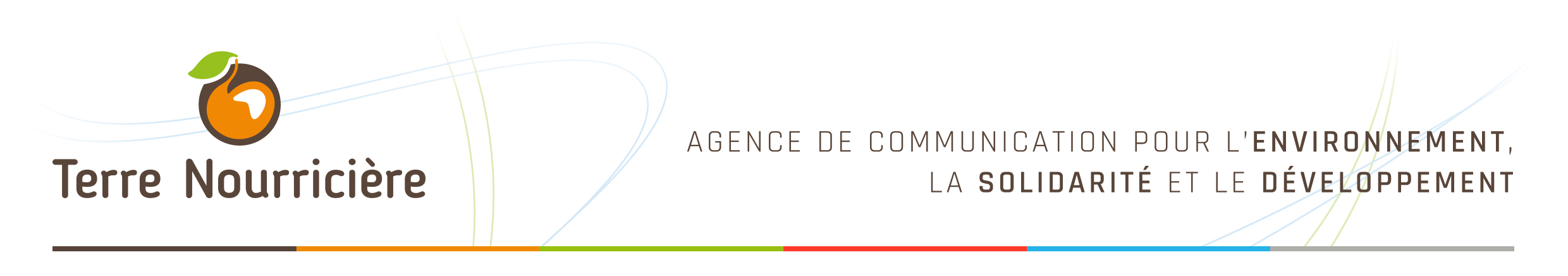 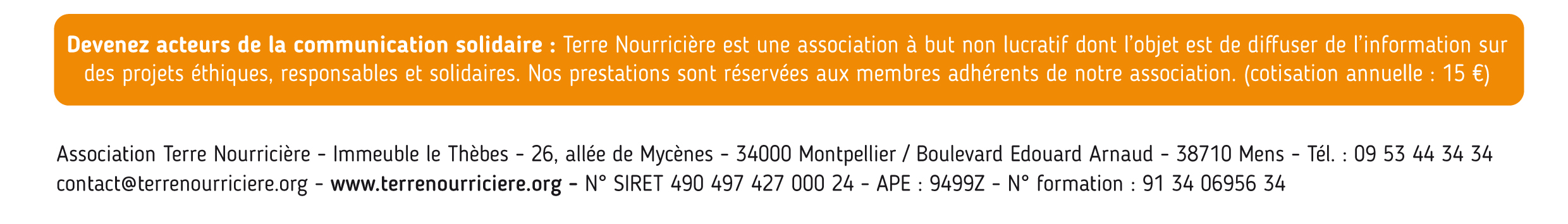 Pouvoir - Assemblée Générale de Terre NourricièreJe soussigné(e)__________________________________ (nom et prénom), demeurant à _________________________________________, adhérent de l’association Terre Nourricière,donne pouvoir à M./Mme ________________________________ (nom et prénom de votre représentant), pour me représenter à l’Assemblée Générale qui se tiendra le 27 mai 2021 à 13 heures, à l’effet de prendre part aux délibérations et voter les résolutions visées à l’ordre du jour.Fait à __________________Le ____________Signature :